Задание по предмету «Рисунок»2 класс ДООПТема: «Зарисовки деревьев»1. Рисуем карандашом, формат А3. На листе 2-3-4 зарисовки.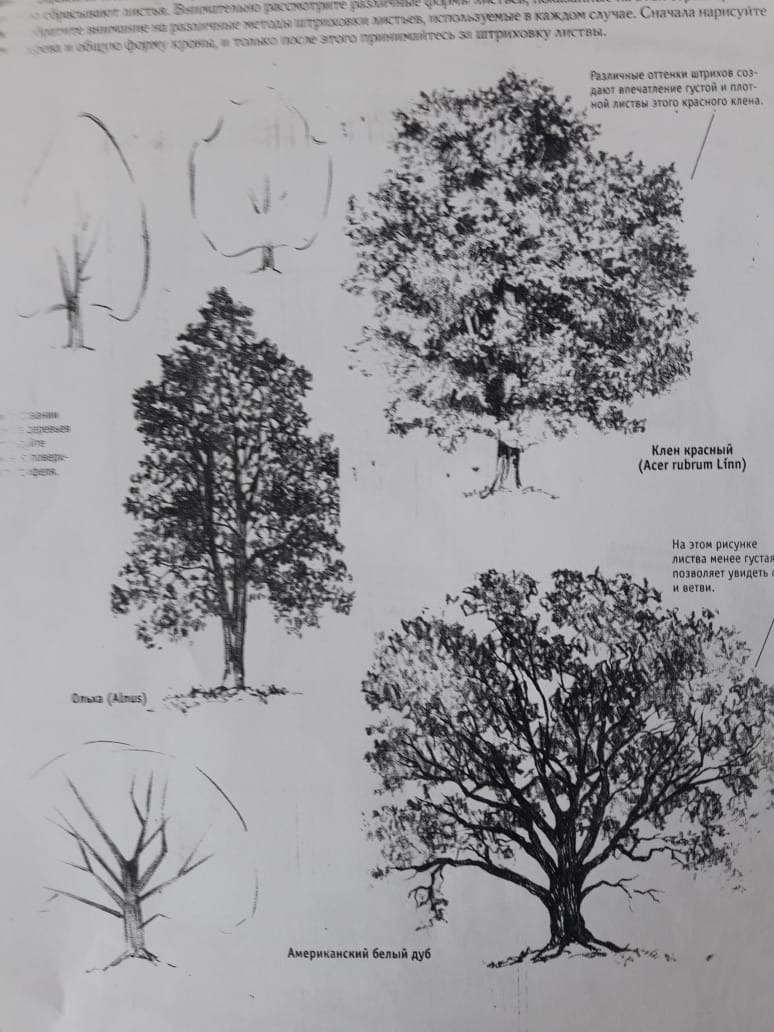 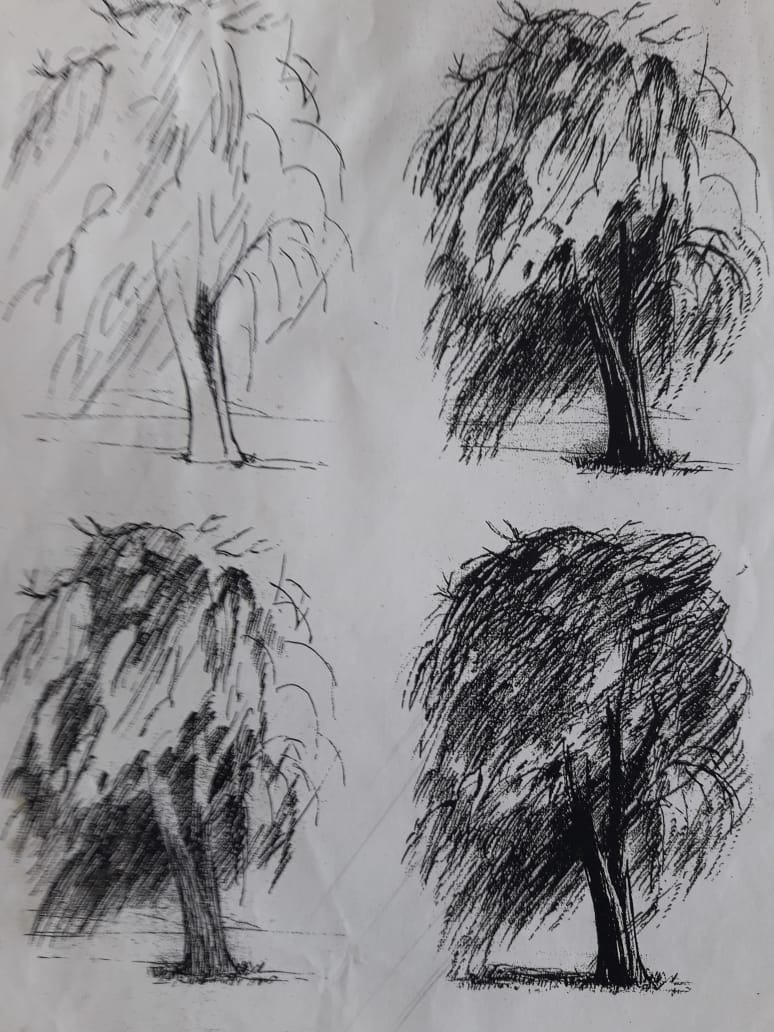 1. Стволы деревьев. Они могут быть светлыми (на темном фоне) и темными (на светлом фоне). Вам необходимо выполнить работу в акварели:1) в черно-белом варианте,2) акварелью в цвете. Формат А 3, бумага для акварели.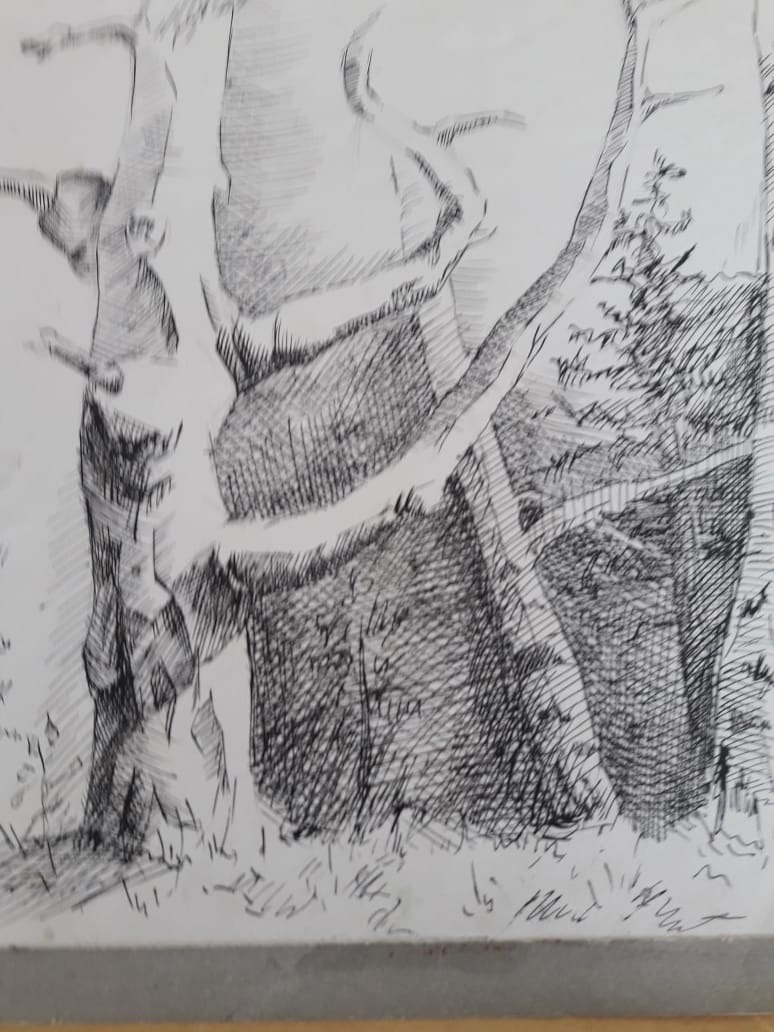 3. Рисунок пейзажа в цвете.Формат А3.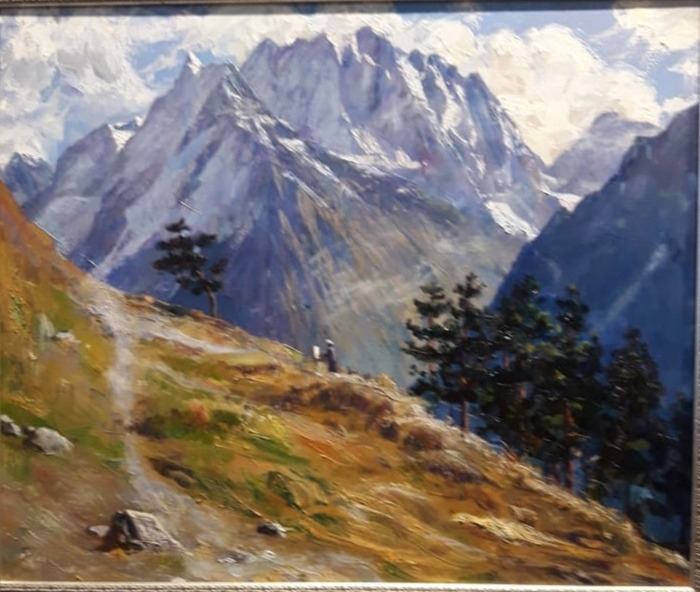 